УКРАЇНАМИКОЛАЇВСЬКА ОБЛАСТЬ ВІТОВСЬКИЙ РАЙОН ГАЛИЦИНІВСЬКА СІЛЬСЬКА РАДА56530 Миколаївська обл., Вітовський район, с. Галицинове вул.Центральна , 1ЗВІТВ період з січня по червень 2020 року до офіційного веб-сайту Галицинівської сільської ради надійшло 1 звернення на отримання публічної інформації. Запити був зареєстрований на офіційному сайті Галицинівської ОТГ. Відповідь на звернення надали вчасно(Додаток 1).За формою надходження:Електронною поштою – 1 запити;https://galycynivska.dosvit.org.ua/admin/community/feedback/edit/60                                                                                                                     Додаток 1 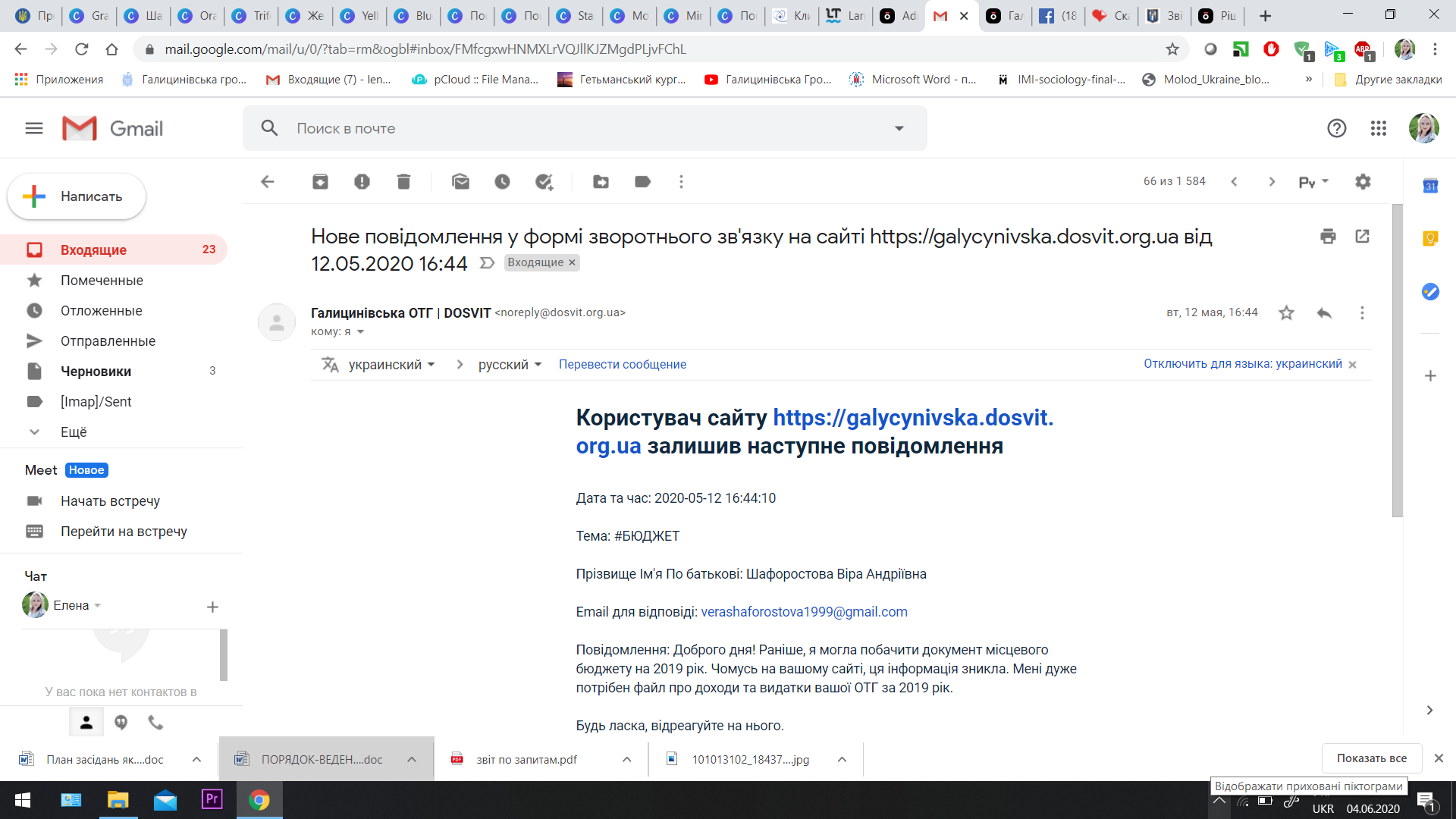 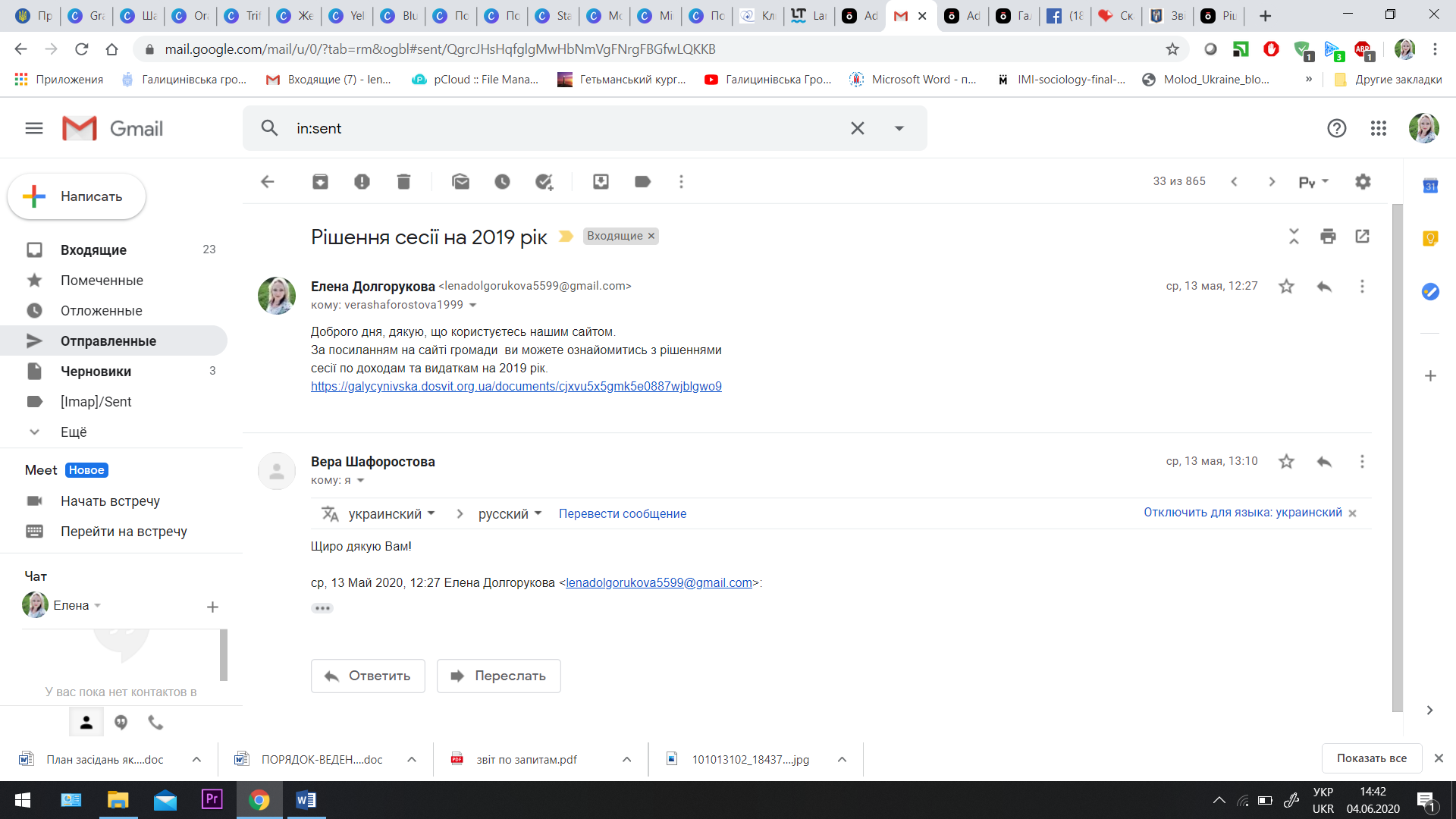 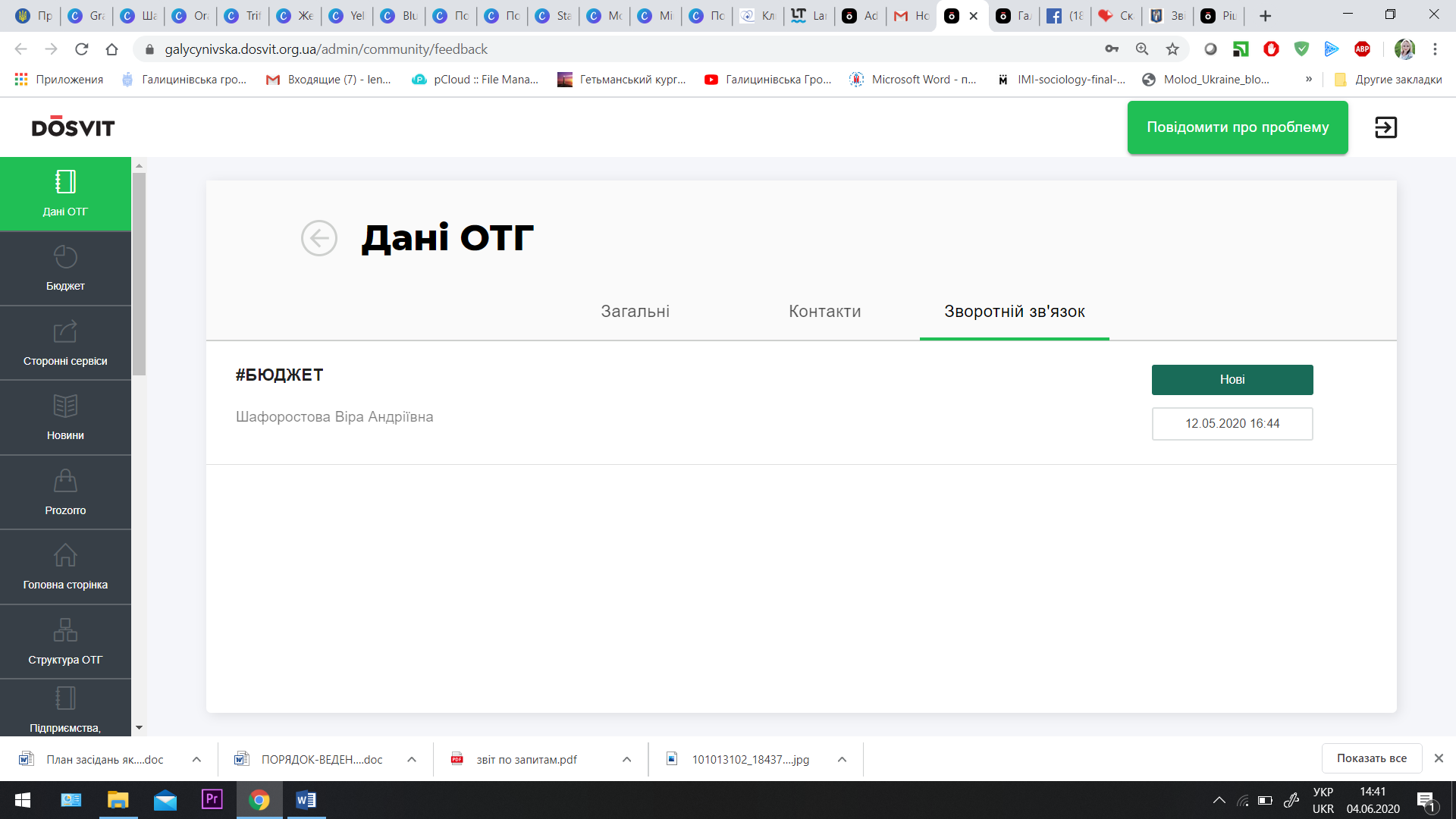 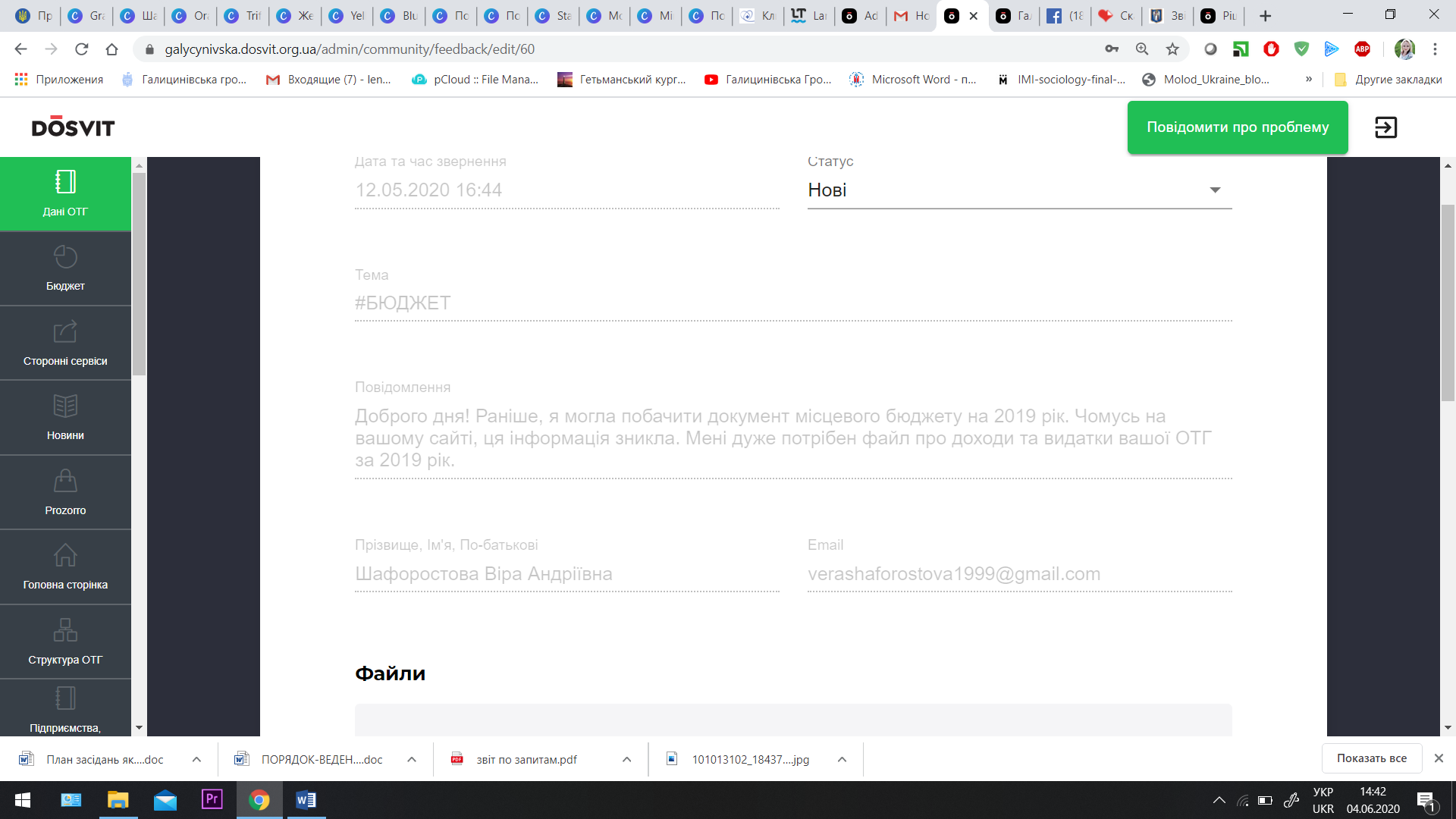  Голова сільської ради                                                     І.Назар 